Послание Главы государства Касым-Жомарта Токаева народу Казахстана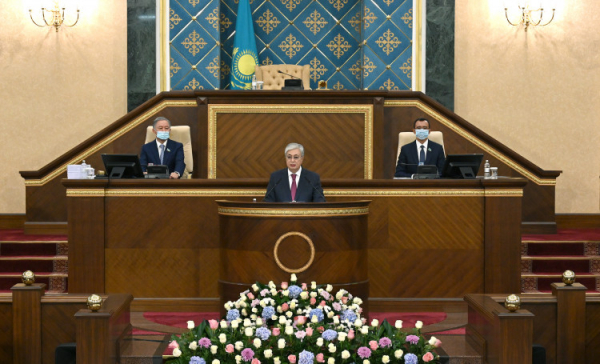 ЕДИНСТВО НАРОДА И СИСТЕМНЫЕ РЕФОРМЫ – ПРОЧНАЯ ОСНОВА ПРОЦВЕТАНИЯ СТРАНЫДорогие соотечественники!Уважаемые депутаты Парламента и члены Правительства!В этом году мы отмечаем 30-летие Независимости – это наша самая высшая ценность.Благодаря дальновидной политике Первого Президента – Елбасы Казахстан добился значительных успехов и стал известен во всем мире.В единстве и согласии мы смогли построить новое государство – это наше главное достижение.Мы укрепили дух нации, заложив прочный фундамент для развития. Стали влиятельным членом мирового сообщества. Благодаря стабильности в обществе вышли на путь устойчивого прогресса.Мы вместе строим сильное государство. Суверенитет – это не пустые лозунги и громкие слова. Для нас важно, чтобы каждый гражданин ощущал плоды Независимости, главные из которых мирная жизнь, общественное согласие, повышение благосостояния народа, уверенность молодежи в будущем.На это нацелены все наши начинания. Благодаря единству и созидательному труду казахстанцев мы успешно преодолеваем все трудности и испытания.Наша страна находится на пороге четвертого десятилетия Независимости. Уже сейчас очевидно, что это время будет нелегким. Поэтому мы должны быть готовы к любым вызовам и угрозам, непрерывно совершенствоваться и всегда двигаться вперед.Мое нынешнее Послание народу Казахстана посвящено следующим вопросам.І. ЭКОНОМИЧЕСКОЕ РАЗВИТИЕ В ПОСТПАНДЕМИЧЕСКИЙ ПЕРИОДКрупнейшая в Центральной Азии экономика Казахстана сейчас переживает последствия пандемии. Тем не менее, несмотря на трудности, мы последовательно реализуем свой курс.В целях определения среднесрочной экономической политики и систематизации государственных инициатив мы приняли Национальный план развития до 2025 года и перешли к новой системе государственного планирования. Будут утверждены национальные проекты.Наша стратегическая цель – усилить лидирующую роль в Центральной Азии и укрепить свои позиции в мировой экономике.Для дальнейшего привлечения прямых инвестиций внедрен новый инструмент – Стратегическое инвестиционное соглашение.Приняты конкретные меры для оптимизации квазигосударственного сектора. Завершено объединение холдингов «Байтерек» и «КазАгро». В два раза сокращены портфельные компании, в полтора раза – их штатная численность. В результате создан новый мощный институт развития.В условиях пандемии государство оказало масштабную и оперативную поддержку гражданам и бизнесу.Доказала свою эффективность программа «Экономика простых вещей». В рамках ее реализации запущено более 3,5 тысячи проектов, создано 70 тысяч рабочих мест, произведено товаров и услуг на 3,5 трлн тенге.Благодаря программе «Дорожная карта бизнеса» государственную поддержку получили 66 тысяч проектов. Это помогло создать и сохранить более 150 тысяч рабочих мест.Серьезный экономический, но прежде всего социальный эффект оказала инициатива по досрочному использованию пенсионных накоплений. Эта мера помогла более миллиону наших сограждан улучшить свои жилищные условия или снизить ипотечное бремя.В целом в экономическом развитии нашей страны наблюдается положительная динамика. Тем не менее нужно открыто сказать, что ситуация все еще остается непростой.Поэтому я принял решение продлить на 2022 год срок действия программ «Экономика простых вещей» и «Дорожная карта бизнеса». Общий объем средств, выделенных на их финансирование, составит не менее одного триллиона тенге.Во многом благодаря низкому госдолгу и наличию значительных резервов Казахстан сравнительно успешно преодолевает последствия пандемии. Это наше серьезное конкурентное преимущество, важно его не растерять.Однако в последнее время проявилась тенденция, когда для покрытия расходных обязательств увеличиваются дефицит бюджета и трансферты из Национального фонда. Все время идти по такому «легкому» пути не получится. Запас финансовой устойчивости далеко не безграничен. Очевидно, что необходимы меры по увеличению доходов бюджета. Но в первую очередь нужен контроль за объемами и эффективностью государственных расходов.Для восстановления активов Национального фонда следует ускорить внедрение бюджетного правила. Соответствующие законодательные поправки должны быть приняты до конца нынешнего года.В целом стране необходим свод правил по управлению государственными финансами: госдолгом, бюджетной политикой, Нацфондом. Прошу Правительство и Национальный банк до конца года подготовить Концепцию управления государственными финансами.Наряду с этим нужно продолжать работу по диверсификации экономики, расширению номенклатуры производимых товаров и географии экспорта.По итогам 2020 года, впервые за 10 лет индустриализации, вклад обрабатывающей промышленности в развитие экономики превысил долю горнодобывающей отрасли. Среднесрочная цель – к 2025 году увеличить экспорт обрабатывающей промышленности в 1,5 раза, до 24 млрд долларов, а производительность труда – на 30%.Разрабатываемый закон «О промышленной политике» должен дать ответы на вопросы, стоящие перед обрабатывающим сектором. Один из них – проблема доступа к сырью. Требуется внедрить простое правило – цена сырьевых товаров для отечественной промышленности должна быть доступной, а объем – достаточным. До конца года Правительство должно найти оптимальный вариант решения этой важной задачи.При этом нужно иметь в виду, что ресурсный потенциал нашей страны полностью не раскрыт, геологическая изученность остается на низком уровне.Необходимо расширять доступ инвесторов к качественной геологической информации. Для этого на базе разрозненных подведомственных организаций следует создать эффективную Национальную геологическую службу. Данная организация не должна стать монополистом, который решает, кого и как допустить к недрам. Ее роль заключается в оказании комплексной сервисной поддержки инвесторам.Отрасль недропользования нуждается в новом импульсе, особенно в части геологоразведки и комплексного изучения недр. Реформы, начатые в рамках Плана нации, следует довести до практического завершения – создать открытую цифровую базу данных геологической информации, обеспечить к ней доступ инвесторов.Недра – это национальное достояние. Решения о доступе к ним путем кулуарных обсуждений в тиши кабинетов должны быть поставлены вне закона. Соответствующие органы обеспечат контроль по данному вопросу.Далее. Чрезмерное присутствие государства в экономике серьезно сдерживает ее рост и конкурентоспособность, приводит к коррупции и незаконному лоббированию. Госпредприятия по-прежнему доминируют во многих секторах, пользуются монопольными льготами.Мы начали решать данные проблемы. Так, в Концепции государственного управления предусмотрены меры по сокращению квазигосударственного сектора, повышению его эффективности, прозрачности и подотчетности. Высшим советом по реформам одобрен новый план приватизации. Теперь нужен строгий контроль.Но есть и другие вопросы. В частности, почему отдельные национальные компании и госпредприятия работают в убыток, а их первые руководители не несут ответственности за это? Правительству предстоит решить данную проблему.Мы также столкнулись с неконтролируемым ростом инфляции. Нацбанк, Правительство оказались бессильными перед ней, сославшись на мировые тенденции. Подобного рода отговорки высвечивают уязвимость национальной экономики. Возникает еще один вопрос: в чем тогда состоит роль наших профессиональных экономистов?Главная задача Национального банка и Правительства – это возвращение инфляции в коридор 4-6%.В результате реализации антикризисных мер общим объемом 6,3 трлн тенге в экономике возникла избыточная денежная масса. Но существуют ниши, в которые эти средства не поступают. Банки второго уровня не вкладываются в небольшие проекты, особенно на селе.Поэтому предстоит задействовать потенциал микрофинансовых организаций. Они работают на местах, знают клиентов, их бизнес и возможности. Национальному банку и Агентству по финрегулированию следует подготовить пакет решений по данному вопросу.Большое значение имеет работа по снижению уровня стрессовых активов.Мы приняли решение – государство не должно помогать банкирам. Вместе с тем замороженные активы нужно возвращать в экономический оборот, но исключительно на рыночной основе. Для этого нужна законодательная база. Правительству совместно с Агентством по финрегулированию следует до конца года внести законопроект в Парламент.Теперь о немонетарных составляющих инфляции. Главная из них – цены на продукты питания.Об огромном аграрном потенциале Казахстана говорится много. Но в сфере АПК накопилось немало проблем.Прежде всего это неэффективное ценообразование и распределение продовольственных товаров. Ранее я говорил о важности создания сети оптово-распределительных центров. Эта задача находится в стадии реализации.Важно обеспечить доступ к ним мелких сельхозтоваропроизводителей, включая, возможно, личные подсобные хозяйства. Монополизация данного рынка недопустима.Необходимо также обеспечить единый контроль над ценами по цепочке от производителя до потребителя. Сейчас за эту работу отвечают несколько ведомств. После очередного скачка цен они вместо вдумчивого анализа и принятия эффективных мер начинают «кивать друг на друга». Пора навести порядок в этом деле. Следует разграничить зоны ответственности, определить один орган в качестве основного, прописать четкие регламенты взаимодействия остальных ведомств. Правительство должно принять решение по этому вопросу в месячный срок.Во-вторых, неблагоприятные погодные условия обнажили серьезные проблемы в животноводстве. Оперативными мерами мы стабилизировали ситуацию с кормообеспечением. Однако в этой сфере все еще необходимы системные действия.Нужно расширить площади возделывания кормовых культур и усилить контроль за соблюдением севооборота, шире использовать возможности космического мониторинга и дистанционного зондирования земель. Важно также повысить эффективность использования пастбищ.На сегодня у фермеров нет доступа к местам выпаса скота из-за их принадлежности лицам с известными фамилиями, устроившим из своих владений неприступные крепости. Акимы не могут решить эту проблему по разным причинам, в том числе из-за личной зависимости.Правительству совместно с уполномоченными органами нужно принять решительные меры для исправления ситуации. Особое внимание следует уделить обеспечению частных подворий сельчан пастбищными угодьями. Их правовой статус и инструменты поддержки необходимо прописать в отдельном законе «О личных подсобных хозяйствах». Правительству нужно разработать законопроект в кратчайшие сроки.Требует совершенствования и сфера ветеринарии, которая нуждается в четком разграничении функций и полномочий между центром и регионами. От эффективной работы ветеринаров на местах зависит здоровье и продуктивность скота. А это, в свою очередь, напрямую влияет на благосостояние сельских жителей.Без современной ветеринарной службы невозможно расширение экспорта значительной части сельскохозяйственной продукции. Поэтому в этой сфере требуется последовательная работа: цифровизация процессов, автоматизация сбора и передачи данных, подготовка кадров и повышение заработных плат. До конца года Правительство должно принять конкретные меры по реформированию системы ветеринарии.В-третьих, в нашей аграрной политике наблюдается непоследовательность. Со сменой министров меняется и политика. В таких условиях фермерам сложно планировать работу на перспективу. Нужно выработать единую генеральную линию. В соответствии с ней требуется пересмотреть и стабилизировать механизмы субсидирования.Далее. Только за последние пять лет на субсидирование было направлено более 2 трлн тенге. К сожалению, более половины уголовных дел в сфере АПК приходится на хищение субсидий. Такая ситуация неприемлема.Следует укрепить нормативную базу, внедрить систему эффективного планирования и мониторинга. Необходимо, чтобы порядок оформления субсидий был понятным и прозрачным. Субсидии должны быть в полной мере доступны малым и средним хозяйствам.Нужно детально изучить инструменты стимулирования технологического переоснащения сельского хозяйства. Около 90% технологий, используемых в агропромышленном комплексе, окончательно устарели и нуждаются в модернизации.Политику субсидирования сельского хозяйства нужно привести в соответствие с промышленной политикой государства. Прошу Правительство и холдинг «Байтерек» подготовить пакет предложений по данным вопросам.В целом главная задача агропромышленного комплекса – полное обеспечение страны основными продуктами питания.В этом году я подписал закон, окончательно поставивший точку в вопросе продажи и аренды сельскохозяйственных земель иностранцам и компаниям с зарубежным участием.В Земельный кодекс внесены поправки, стимулирующие отечественных инвесторов вкладывать средства в развитие сельских территорий. Эти изменения позволяют вовлекать сельхозземли в полноценный экономический оборот.Уверен, все эти решения благоприятно повлияют на наш агропромышленный сектор, который станет одной из ключевых точек роста национальной экономики.Следующий вопрос. В современном мире одним из главных факторов конкурентоспособности является глубинная цифровизация.Для Казахстана крайне важны трансферт современных цифровых технологий, внедрение элементов Индустрии 4.0. Мы должны активно работать с нашими стратегическими партнерами за рубежом.При этом важно взращивать и усиливать отечественный IT-сектор. Стране нужны молодые, образованные, мотивированные кадры. В рамках Национального проекта по цифровизации необходимо подготовить не менее 100 тысяч высококлассных IT-специалистов.Экспорт услуг и товаров цифровой отрасли к 2025 году должен достичь как минимум 500 млн долларов.Эти и другие задачи потребуют полной «цифровой перезагрузки» государственного сектора. Здесь главной и давней проблемой является отсутствие эффективной интеграции информсистем государственных органов. Данный вопрос требует кардинального, скорейшего решения.Во-первых, предстоит выстроить принципиально новую архитектуру «цифрового правительства». Все IT-инициативы госсектора будут основываться исключительно на новой платформе казахстанского гостеха. Она исключит дублирование, неэффективные затраты и бюрократию, 100% госуслуг станут доступны гражданам со смартфонов.Во-вторых, мы запускаем Центр цифровой трансформации, в котором все бизнес-процессы госорганов будут пересмотрены и переведены в цифровой формат.В-третьих, необходимо создать платформу взаимодействия национальных компаний с IТ-сообществом. Цифровые потребности и запросы квазигоссектора должны максимально обеспечиваться силами отечественных компаний.В-четвертых, необходимо поэтапно расширять и обновлять линии передачи данных, сопрягая их с международными коридорами. Предстоит создать современные центры обработки данных, которые могут обслуживать соседние страны.Мы должны реализовать свой огромный информационно-телекоммуникационный потенциал. В новую цифровую эпоху он будет иметь геополитическое значение. Казахстан должен стать центральным цифровым хабом на значительной части евразийского региона.Для решения данной задачи нужно, естественно, усилиться в кадровом плане. Прошу Премьер-министра дать мне свои предложения.Далее. Ситуация в Афганистане, общее нарастание глобальной напряженности ставят перед нами задачу перезагрузки оборонно-промышленного комплекса и Военной доктрины.Укрепление обороноспособности, повышение оперативности реагирования на угрозы также должны стать приоритетами государственного значения. Мы должны готовиться к внешним шокам и наихудшему варианту развития событий. В высшей степени актуальным стало моделирование рисков, исходящих извне. Следует проводить стресс-тесты, прорабатывать сценарии, на основе которых будут разрабатываться и корректироваться планы действий государственного аппарата.II. ПОВЫШЕНИЕ ЭФФЕКТИВНОСТИ СИСТЕМЫ ЗДРАВООХРАНЕНИЯ«Здоровье – главное богатство», – гласит наша народная пословица.Коронавирус стал серьезным испытанием для системы здравоохранения. Охватившая мир эпидемия не отступает. Каждый день заболевают тысячи наших сограждан, многие уходят из жизни.С первых дней пандемии мы без промедления приняли меры для борьбы с распространением инфекции.Казахстан – одно из немногих государств, выпустивших собственную вакцину против коронавируса. Мы не сомневаемся в эффективности и безопасности нашего препарата QazVac, к которому уже проявляют интерес другие страны.У нас достаточный запас вакцин, у казахстанцев есть возможность выбирать – многие государства не могут себе это позволить.В стране продолжается массовая вакцинация, однако в обществе по-прежнему много ее противников. Они не только отказываются прививаться, но и призывают к этому население. Поддавшись их влиянию, многие были дезориентированы.Все эти люди должны понимать, что несут ответственность не только за себя, но и за жизни других. Поэтому нельзя идти на поводу у лиц, агитирующих против вакцинации.Человечество пережило не одну эпидемию. Мы не должны забывать, что многие опасные заболевания были остановлены только после появления вакцин.В ближайшем будущем в мире могут появиться новые штаммы коронавируса, эксперты прогнозируют и другие пандемии. Мы не сможем просто переждать эти процессы. Нам предстоит научиться жить и развиваться в таких условиях.Поэтому сейчас важно закупить бустерные вакцины, ускорить приобретение вакцин, зарегистрированных Всемирной организацией здравоохранения.Также необходимо подготовить всю систему здравоохранения к переходу на регулярную вакцинацию.Должна быть создана Национальная система прогнозирования биобезопасности страны. Данная мера предусмотрена в соответствующем законопроекте. Прошу Парламент обеспечить его принятие до конца сессии.Многие медицинские лаборатории не соответствуют международным стандартам. В рамках национального проекта «Здоровая нация» следует предусмотреть оснащение как минимум 12 лабораторий высокотехнологичным оборудованием. Это позволит повысить уровень соответствия наших лабораторий международным стандартам до 90%.Нельзя допустить ухудшения ситуации с заболеваниями, не связанными с коронавирусом. В условиях пандемии откладываются плановые скрининги и операции. Многие дети недополучают стандартные прививки. Безусловно, такое положение дел недопустимо.Сфера медицины нуждается в объемном финансировании. Речь идет об инфраструктуре, кадрах, лекарственном обеспечении.Отдельного внимания требует фармацевтическая промышленность. Борьба с вирусом показала, что эта отрасль стала важным фактором конкурентоспособности и безопасности. Поэтому потребуется создать Центр лабораторных и технических испытаний медицинских изделий, аккредитованный по всем международным стандартам.Следует активизировать сотрудничество с глобальными фармкорпорациями. Важно привлекать инвесторов, обеспечить трансферт технологий и новейших разработок. Нужно расширить объем и номенклатуру оффтейк-контрактов с отечественными производителями. Долю лекарственных средств и медицинских изделий отечественного производства необходимо довести с имеющихся 17 до 50% уже в 2025 году.Залог здоровья – физическая культура. Вновь заявляю: нужно создавать все условия для занятия массовым и детским спортом. Акимам областей следует обеспечить поэтапное строительство спортивной инфраструктуры.В целом в связи с итогами Токийской Олимпиады назрела необходимость рассмотреть положение дел в спорте на отдельном совещании.III. КАЧЕСТВЕННОЕ ОБРАЗОВАНИЕС января текущего года заработная плата педагогических работников увеличилась на 25%. В течение следующих трех лет мы дополнительно направим на эти цели 1,2 трлн тенге. Принятые меры дают свои плоды – резко вырос средний балл поступающих на педагогические специальности.Политику поддержки учителей мы будем продолжать. Вместе с тем в условиях глобальных изменений велика вероятность, что получаемые знания устареют раньше, чем выпускник выйдет на рынок труда. Поэтому перед профильным министерством стоит неотложная задача по адаптации учебных программ к новым реалиям.Итоги дистанционного обучения в период пандемии свидетельствуют о недостаточной эффективности национальных телекоммуникационных сетей. Это привело к появлению большого количества учащихся, не владеющих базовыми, элементарными знаниями. Возникла еще одна проблема, можно сказать, беда – дети бросают учебу, потому что не видят в ней необходимости.Правительству поручается самым серьезным образом заняться решением этого вопроса, в частности повышением качества информационных систем для удаленных форматов обучения. Наше образование должно быть доступным и инклюзивным.Но есть и позитивные новости. В этом году сразу несколько казахстанских школьников стали победителями и призерами международных предметных олимпиад.Таких талантливых детей нужно всесторонне поддерживать. Мы будем предоставлять им гранты для поступления в вузы на внеконкурсной основе, выплачивать единовременные денежные премии. Педагогов, воспитавших ребят, также следует поощрять морально и материально.Принципиально важно поддерживать детей из социально уязвимых семей в рамках всеобуча. Меры материальной поддержки следует дополнить образовательным проектом «Цифровой учитель».Системе образования нужны мотивированные и квалифицированные педагоги. Считаю, что переобучение учителей требуется проводить раз в три года, а не в пять лет, как сейчас. Ведь именно они должны быть носителями новых знаний, настоящими просветителями. При этом нельзя допускать случаев, когда педагоги проходят курсы за свой счет.Острой проблемой системы среднего образования остается нехватка мест в школах – дефицит составляет 225 тысяч. Если не предпринять срочных мер, то к 2025 году он может достичь 1 млн мест. Ранее я давал поручение о строительстве до конца 2025 года не менее 800 школ. Сегодня ставлю задачу довести эту цифру до 1000 школ.Помимо строительства за счет бюджета, к решению этой острейшей проблемы требуется привлечь частный сектор.Следует начать поэтапный переход на подушевое финансирование и полнокомплектных сельских школ.Особую значимость приобретает ранняя профориентация детей. Подрастающее поколение должно осознанно относиться к выбору будущей профессии. Правительству совместно с Национальной палатой «Атамекен» необходимо заняться решением этой важной задачи.Мы продолжим реализацию проекта «Бесплатное техническое и профессиональное образование».На сегодня неохваченными остаются 237 тысяч человек из числа молодежи NEET. Ежегодно 50 тысяч абитуриентов поступают на платной основе, 85% из них относятся к категории малообеспеченных. Такое положение нужно исправить. Следует обеспечить стопроцентный охват бесплатным ТиПО по востребованным специальностям.Еще одной возможностью получения профессии должна стать армия. Нужно проработать вопрос освоения солдатами срочной службы рабочих специальностей, нужных в реальном секторе экономики.Задача профильного министерства – обеспечить повышение качества высшего образования. Вузы обязаны нести ответственность за должную подготовку кадров.Важнейший приоритет – развитие науки. Для решения накопившихся проблем в этой сфере нужно до конца года внести изменения в законодательство.Прежде всего нужно обеспечить стабильную и достойную заработную плату ведущим ученым, включив ее в базовое финансирование науки. На заседании Национального совета общественного доверия я поручал внедрить прямое финансирование научно-исследовательских институтов, занимающихся фундаментальной наукой. Профильному министерству следует разработать четкие и прозрачные правила отбора и финансирования таких научных организаций.Далее. Серьезным барьером для развития фундаментальной науки является ограниченность грантов тремя годами. В таком коротком горизонте планирования сложно добиться каких-либо значимых результатов. Следует рассмотреть вопрос увеличения сроков грантового финансирования науки до пяти лет.Не сходит с повестки проблема объективности решений Национальных научных советов. Считаю, что назрела необходимость ввести институт апелляции.В целом перед казахстанским образованием и наукой стоит масштабная, неотложная задача – не просто поспевать за новыми веяниями, а быть на шаг впереди, генерировать тренды.IV. СОВЕРШЕНСТВОВАНИЕ РЕГИОНАЛЬНОЙ ПОЛИТИКИГлавный принцип «слышащего государства» – госаппарат должен работать в интересах граждан. Это в первую очередь касается местных властей.Именно акиматы призваны взаимодействовать с гражданами и оперативно решать их проблемы. Однако зачастую этого не происходит. Высшему руководству то и дело приходится корректировать принимаемые в регионах решения или вовсе принимать решения за них.Акимы разных уровней не всегда способны на сильные самостоятельные шаги, работают с оглядкой на Центр. Во многом это связано с тем, что нынешний уровень подотчетности акимов перед гражданами недостаточен. Оценка их деятельности практически не зависит от мнения самих жителей регионов. Поэтому требуется оптимизировать механизм оценки работы акимов всех уровней.Важным моментом должны стать независимые социологические опросы. Они дают объективную картину реального отношения населения к качеству работы органов власти. Через опросы голоса граждан слышны напрямую, а не посредством формальных отчетов. Администрация Президента должна подготовить пакет предложений по данному вопросу.В региональной политике первостепенное внимание нужно сфокусировать на снижении дисбалансов в социально-экономическом развитии. Следует правильно сочетать специфические для каждого региона задачи с общенациональными приоритетами.В рамках Национального плана развития были определены 25 конкретных задач по повышению качества жизни граждан. Это и есть главные направления нашей работы. Поэтому Правительству и акимам предстоит обновить Планы развития регионов в соответствии с утвержденными общенациональными задачами.Конечно, одним из главных инструментов снижения дисбалансов является приоритизация бюджетных расходов. Выделение средств из республиканского бюджета не должно зависеть от «пробивной силы» акимов, каких-то личных предпочтений и прочих субъективных факторов.Для «перезагрузки» процессов бюджетирования требуется более широко применять механизм подушевого финансирования, необходимо внедрить объективную методику распределения бюджетных лимитов.Предстоит упростить бюджетные процессы, кардинально снизить бюрократию в этом вопросе, расширить применение цифровых инструментов планирования и исполнения бюджета. Необходимо внедрить блочный бюджет с повышением ответственности администраторов бюджетных программ. Правительству нужно разработать пакет поправок в бюджетное законодательство и подзаконные акты.Крайне острой проблемой является систематическое завышение сметной стоимости проектов. Это касается как небольших объектов, например, детских садов и школ, так и крупных инфраструктурных проектов. Следует в кратчайшие сроки кардинально пересмотреть действующую нормативную базу и практику. Правительству, Счетному комитету поручается внести предложения до 1 декабря.Следующий вопрос – повышение финансовой самостоятельности регионов.С 2020 года корпоративный подоходный налог от МСБ передан в местные бюджеты. За этот период, несмотря на снижение экономической активности, поступления в местные бюджеты стали на 25% больше плана. Это говорит о возросшей заинтересованности акимов в развитии местного бизнеса, увеличении инвестиций и налоговой базы.Движение в этом направлении нужно продолжать. Прошу Правительство подготовить пакет соответствующих предложений до конца года.Казахстан находится в русле устойчивой тенденции на урбанизацию. Города-миллионники должны стать опорой глобальной конкурентоспособности Казахстана, а областные центры – точками роста регионов. Поэтому потребуется разработка Закона о развитии агломераций и новые стандарты комплексной застройки городов.Принципиально важным является соблюдение принципа «люди к инфраструктуре». Фокус должен быть на развитии перспективных сел. Основная цель – обеспечить их соответствие Системе региональных стандартов. Данные подходы должны быть закреплены в Плане территориального развития.На 27 моногородов сейчас приходится около 40% промышленного производства. В них проживает 1,4 млн наших сограждан. Нужны выверенные решения относительно дальнейшего функционирования моногородов. В ближайшее время мы обсудим данный вопрос на отдельном совещании.Важным приоритетом является развитие местного самоуправления. В городах центрального подчинения и областных центрах успешно внедрен «бюджет народного участия». Реализованы десятки проектов по благоустройству в соответствии с реальными потребностями граждан. Это успешный опыт. Теперь необходимо увеличить долю «народного участия» в бюджете на благоустройство и жилищно-коммунальное хозяйство в 10 раз.Для усиления «внутренней связанности» страны предстоит завершить все начатые проекты по транспортной инфраструктуре. В рамках государственной программы «Нұрлы жол» формируется единая транспортная сеть, соединяющая центр с регионами. Реализованы стратегически важные инфраструктурные и социальные проекты. Задача акимов и Правительства – запустить аналогичные программы инфраструктурного развития для каждого региона.На местах имеются давно назревшие вопросы модернизации инфраструктуры.Правительству совместно с Фондом «Самрук-Казына» следует приступить к реализации следующих масштабных проектов. Это строительство на площадке Алматинской ТЭЦ-2 парогазовой установки, модернизация ТЭЦ-3 и расширение ТЭЦ-1. Введение в строй 1000 МВт новых генерирующих мощностей в южном регионе. Реконструкция кабельных сетей в Алматы и Алматинской области. Общий объем инвестиций в данные проекты составит более одного триллиона тенге.Совместно со стратегическими инвесторами в различных регионах страны мы введем в строй около 2400 МВт мощностей возобновляемой энергетики.Большое внимание следует уделить экологическим проблемам в стране, особенно качеству воздуха.В среднесрочной перспективе 10 наиболее загрязненных городов нужно газифицировать и перевести на альтернативные источники энергии.Для улучшения ситуации с газоснабжением западных регионов уже в этом году начнется реализация трех проектов на общую сумму 700 млрд тенге. Это возведение газоперерабатывающего завода на Кашагане, строительство лупинга магистрального газопровода «Макат-Северный Кавказ», модернизация магистрального газопровода «Бейнеу-Жанаозен».Следующий важный вопрос. В ближайшие десять лет Организация Объединенных Наций прогнозирует глобальный дефицит водных ресурсов. К 2030 году нехватка воды в мире может достигнуть 40%. Поэтому нам необходимо повысить водосбережение с помощью новейших технологий и цифровизации. Это стратегическая задача – другого пути предотвращения водного дефицита нет. Правительству нужно подготовить конкретные решения, которые позволят стимулировать внедрение водосберегающих технологий, эффективно регулировать водопотребление.Для сохранения экосистем водных объектов и бережного использования ресурсов мы приступим к реконструкции 120 каналов. В Акмолинской, Алматинской, Западно-Казахстанской, Жамбылской, Кызылординской, Туркестанской областях будут построены 9 новых водохранилищ. Все необходимые ресурсы для реализации этого масштабного проекта у нас есть.Для обеспечения питьевой водой районов Атырауской и Мангистауской областей будет модернизирован магистральный водовод «Астрахань-Мангышлак» и построен новый опреснительный завод в поселке Кендерли.В целом проблема доступа к питьевой воде так и не нашла своего решения, несмотря на то, что десятилетиями на эти цели выделялись колоссальные средства. Поэтому я ставлю задачу в рамках Национального проекта развития регионов в течение пяти лет обеспечить 100% городов и сел чистой питьевой водой. Это приоритетная задача Правительства.Еще один вопрос, на котором хочу остановиться отдельно. Мир движется в сторону экологизации промышленности и экономики. Сегодня это уже не просто слова, а конкретные решения в виде налогов, пошлин, мер технического регулирования. Мы не можем оставаться в стороне – все это затрагивает нас напрямую через экспорт, инвестиции и трансферт технологий. Это, без всякого преувеличения, вопрос устойчивого развития Казахстана.Поэтому мной поставлена задача достичь углеродной нейтральности к 2060 году. Работать в данном направлении нужно очень прагматично. Население и экономика нашей огромной страны растут, а для качественного роста нужна энергия.С постепенным закатом угольной эпохи, помимо возобновляемых, нам придется задуматься и об источниках надежной базовой генерации энергии. Уже к 2030 году в Казахстане наступит дефицит электроэнергии.Мировой опыт подсказывает наиболее оптимальный выход – это мирный атом. Вопрос непростой, поэтому к его решению нужно подойти максимально рационально, без домыслов и эмоций. В течение года Правительство и «Самрук-Казына» должны изучить возможность развития в Казахстане безопасной и экологичной атомной энергетики.Данный вопрос необходимо рассмотреть и с точки зрения развития инженерного дела, формирования нового поколения квалифицированных инженеров-атомщиков.Перспективным направлением является также производство «зеленого» водорода, водородная энергетика в целом. Правительству поручается подготовить предложения и по данному вопросу.V. ФОРМИРОВАНИЕ ЭФФЕКТИВНОЙ ЭКОСИСТЕМЫ НА РЫНКЕ ТРУДАПандемия привела к значительной трансформации рынка труда. Прежде всего это стремительное развитие удаленного формата работы.Новая тенденция набирает обороты на фоне появления множества новых профессий, автоматизации и цифровизации большинства процессов. В таких реалиях личную конкурентоспособность можно обеспечить только неоднократной переквалификацией, освоением новых профессий. Поэтому необходим закон «О профессиональных квалификациях». Он должен регулировать вопросы признания квалификаций, стимулировать работников совершенствовать компетенции.Тотальная цифровизация привела к новым формам занятости на основе интернет-платформ. Яркие примеры этого – водители такси, курьеры и другие. Эта сфера нуждается в содействии государства с точки зрения социального и медицинского страхования, пенсионного обеспечения, налогообложения.Большое влияние на наш рынок труда оказывают и миграционные процессы. Казахстан – вторая страна в СНГ по количеству принимаемых трудовых мигрантов. Нужны правильные решения проблем в этой сфере. Правительству предстоит разработать новую Концепцию миграционной политики. В ней также следует отразить механизмы защиты прав наших граждан, работающих за рубежом.Новые подходы требуются и к вопросам внутренней трудовой мобильности. Правительству предстоит переформатировать действующий механизм выделения пособий гражданам, переселяющимся с юга на север страны. В частности, пособия можно предоставлять не только через акиматы, но и путем возмещения расходов работодателей, которые самостоятельно нанимают работников из южных регионов.Следует активно помогать переселенцам, которые хотят заниматься самостоятельным бизнесом. Также нужно рассмотреть возможность предоставления им земельных участков не только под строительство домов, но и для сельхоздеятельности, обеспечить более широкий доступ к мерам государственной поддержки.Хочу отдельно остановиться еще на одном вопросе. Казахстан – социальное государство. Всесторонняя помощь гражданам, оказавшимися в трудной ситуации, – один из наших приоритетов. Но, к сожалению, в обществе укрепляются патерналистские настроения и социальное иждивенчество.В стране немало граждан, сознательно эксплуатирующих государственные социальные программы. Такая ситуация формирует неправильные установки в общественном сознании. Как и в любой цивилизованной стране, они должны отвечать перед законом и обществом. При этом те, кому нужна реальная помощь, остаются за периметром мер поддержки. Безусловно, возможности нашей страны большие, но они не безграничны.Желание получить необоснованные социальные льготы отучает человека зарабатывать своим трудом. Такой неподобающий образ жизни уже начал негативно влиять на систему ценностей молодежи. Поэтому нам нужны коренные изменения в самосознании граждан, обществе, законодательстве. В готовящемся Социальном кодексе всем этим вопросам нужно уделить пристальное внимание.VI. ПОЛИТИЧЕСКАЯ МОДЕРНИЗАЦИЯ И ЗАЩИТА ПРАВ ЧЕЛОВЕКАПоэтапная политическая модернизация – одна из главных задач стратегического курса нашего государства.За последние два года в этой сфере нам удалось осуществить целый ряд серьезных преобразований. Принят новый закон, закрепивший уведомительный принцип проведения митингов; до 5% снижен порог прохождения партий в Мажилис; в избирательные бюллетени добавлена графа «против всех».Эти и другие шаги нашли активную поддержку в обществе. Они укрепляют наш вектор на устойчивое демократическое развитие, качественно меняют политическую систему, способствуют более широкому вовлечению граждан в управление государством.Но останавливаться на достигнутом нельзя. Наша цель – дальнейшее повышение эффективности государства, транспарентности и конкурентности политического процесса. Поэтому политические реформы будут продолжены.Для последовательного укрепления государственности мы будем осуществлять все преобразования постепенно, с учетом нашей специфики. Это единственно верный путь построения сильного, справедливого и прогрессивного государства. Наши граждане всецело разделяют такой подход.Важнейшим шагом стало введение прямой выборности сельских акимов. Это принципиальный момент политической реформы, предложенной мной в прошлогоднем Послании. Данное решение напрямую затрагивает интересы сельчан, то есть более 40% казахстанцев. Мы на правильном пути. И уже в 2024 году граждане получат возможность в пилотном режиме избирать акимов районов.Важный фактор дальнейшей модернизации местного самоуправления – развитие гражданской культуры.Администрации Президента предстоит разработать эффективный механизм поддержки гражданских инициатив в сельской местности. Нужно адаптировать под запросы сельских НПО систему грантового финансирования, внедрить упрощенный режим их получения. Это придаст хороший импульс для социальной активности на селе.Внедрение нормы о тридцатипроцентной квоте для женщин и молодежи в избирательных списках подтолкнуло партии к более активной работе, омоложению своих рядов, поиску новых лиц. Вместе с тем в итоговых составах народных избранников квота не нашла должного отражения. Поэтому для получения полноценного эффекта нужно законодательно закрепить норму об обязательном учете данной квоты при распределении депутатских мандатов.Мы строим инклюзивное общество. Пока же в нашей стране люди с особыми потребностями слабо представлены в общественно-политической жизни. Предлагаю расширить перечень квотируемых категорий граждан, помимо женщин и молодежи, установив квоту и для людей с особыми потребностями.Вы знаете, что сферу защиты прав человека я всегда выделяю отдельным блоком. За два последних года мы заметно продвинулись в этом направлении.В январе текущего года я подписал Закон о ратификации Второго Факультативного протокола к Международному пакту о гражданских и политических правах, направленного на отмену смертной казни. Теперь нам предстоит гармонизировать нормы Уголовного кодекса с положениями Второго Факультативного протокола. Соответствующий закон, надеюсь, будет принят до конца года.В начале лета в соответствии с моим Указом Правительством утвержден Комплексный план по защите прав человека. Этот важный документ закладывает долгосрочную институциональную основу дальнейшего совершенствования системы защиты прав человека в Казахстане.После принятия Комплексного плана началась активная работа по обеспечению гендерного равенства. В этой связи следует обеспечить максимальную поддержку экономических и политических позиций женщин в обществе. За эту работу отвечает Администрация Президента.Следует также внести изменения в Концепцию семейной и гендерной политики.Серьезные изменения происходят в правоохранительной системе. С 1 июля 2021 года функционирует административная юстиция. Данный институт по-новому выстраивает взаимоотношения государственного аппарата и граждан. Внедряются современные форматы деятельности судов, сокращаются излишние судебные процедуры. На законодательном уровне обеспечена трактовка всех противоречий и неясностей законодательства в пользу граждан и бизнеса.С внедрением трехзвенной модели усилилась защита участников уголовного процесса. С начала текущего года предотвращено необоснованное вовлечение в уголовную орбиту более двух тысяч граждан.Повысилась оперативность прокурорского надзора – 98% безосновательных решений отменены в течение трех суток. Необходимо поэтапно расширять компетенции прокуроров по подготовке обвинительных актов. Это повысит их ответственность и усилит механизмы правовой оценки результатов расследования.Органы внутренних дел освобождены от ряда непрофильных функций. Повышен статус участковых инспекторов – они наделены дополнительными полномочиями в сфере профилактики правонарушений.В ряде регионов в пилотном режиме запущена сервисная модель полиции. Следующий этап – ее масштабирование. Успех данной работы во многом зависит от вовлеченности местных органов власти, которые должны понимать суть нововведений и оказывать содействие полиции.Вместе с тем нельзя упускать из вида практические вопросы борьбы с преступностью. Справедливое возмущение граждан вызывает рост мошенничеств. Генеральной прокуратуре предстоит разработать комплекс мер по противодействию мошенничествам и финансовым пирамидам.На особом контроле должно быть предотвращение и пресечение сексуальных преступлений против детей, особенно оставшихся без попечения родителей.Страшную угрозу благополучию будущих поколений представляет распространение наркотиков, в том числе синтетических. Правоохранительным органам поручается поставить мощный заслон на пути распространения этой заразы среди наших граждан, особенно среди молодежи.Следует продолжать эффективную борьбу с коррупцией. Профильному агентству до конца года нужно внести на утверждение стратегический документ, определяющий программу наших действий на среднесрочный период. При этом особое внимание необходимо уделить искоренению «бытовой коррупции».Защищая права граждан, нельзя забывать и о правах правозащитников, в том числе адвокатов. Следует обеспечить безопасность их деятельности, пресекать незаконные действия, препятствующие их работе.Все вышеуказанные меры являются составной частью нашего стратегического курса, направленного на совершенствование политической системы и защиту прав человека.VII. КОНСОЛИДАЦИЯ КАК ГЛАВНЫЙ ФАКТОР ДАЛЬНЕЙШЕГО ПРОГРЕССАКазахстан входит в совершенно новую эпоху, несущую фундаментальные изменения во все сферы жизни. В условиях глобальной нестабильности и множества новых вызовов нам нужно укрепить свои ценностные ориентиры, сформировать четкий образ будущего.Наш главный принцип «единство в многообразии» незыблем. Поэтому гармоничное развитие межэтнических отношений всегда было и будет одним из магистральных направлений государственной политики Казахстана. И это не просто риторика, такой подход поддерживает абсолютное большинство казахстанцев. Для наших граждан согласие, толерантность – это сама жизнь, живая реальность, обусловленная взаимопроникновением культур и языков.Мы, согласно Конституции, единая нация, и в этом наша безусловная сила. Поддерживая плюрализм мнений, мы в то же время будем жестко пресекать любые формы радикализма, не позволим покушаться на наш государственный суверенитет, территориальную целостность.Мы должны беречь единство и согласие в обществе как зеницу ока. Необходимо, чтобы все граждане осознавали значимость гармоничных межэтнических и межконфессиональных отношений.У нас всегда был иммунитет к разобщенности. И мы не допустим дискриминации, унижения чести и достоинства по языковому, национальному или расовому признакам, будем привлекать к ответственности по закону. Такие противоречащие Конституции безответственные шаги идут вразрез с интересами нашей страны.Развитие казахского языка является одним из ключевых приоритетов государственной политики. Мы достигли в этом серьезных результатов.Казахский язык по праву становится языком образования и науки, культуры и делопроизводства. В целом он последовательно расширяет сферу своего применения. Это закономерное явление. Поэтому нет оснований говорить об ущемленном положении казахского языка.В соответствии с нашей Конституцией государственным языком является казахский. Русский язык обладает статусом официального языка. Его использованию, согласно нашему законодательству, препятствовать нельзя.Каждый гражданин, связывающий свое будущее с нашей страной, должен приложить все усилия к изучению государственного языка. Это и есть одно из проявлений настоящего патриотизма.От того, что наша молодежь владеет разными языками, в том числе и русским, мы только выигрываем.Граница между Казахстаном и Россией – самая длинная в мире, а русский язык – один из шести официальных языков Организации Объединенных Наций. Поэтому к этому вопросу нужно подходить с точки зрения здравого смысла.Нам нужно развивать культуру цивилизованного диалога и взаимоуважения. Большая роль в этом отводится Ассамблее народа Казахстана. Каждый из нас должен чувствовать ответственность за Родину, за всех наших граждан.В вопросах консолидации общества, укрепления национальной идентичности большая роль отводится эффективному использованию исторического наследия и культурного потенциала страны. В этом плане Казахстан имеет широкие возможности, в том числе для выгодного позиционирования на международной арене.Вместе с тем наша политика по этому вопросу требует пересмотра. Сейчас государство почему-то чаще всего финансирует проекты только определенных деятелей, которые с удовольствием поглощают бюджеты.Молодые и талантливые скульпторы, художники, театралы, музыканты, литераторы, которые осваивают новые жанровые форматы и постоянно экспериментируют, но при этом выживают за счет меценатов, остаются в андерграунде. А ведь благодаря им казахстанская культура приобретает глобальное звучание.Поэтому Правительству совместно с экспертами нужно до конца года представить план практических мер, направленных на продвижение новой культуры и ее талантливых представителей.Следует рассмотреть возможность создания Фонда поддержки креативной индустрии.Интеллигенция во все времена играла особую роль в нашем обществе. Она всегда вела наш народ вперед, наставляла молодежь, боролась с невежеством, занималась просвещением. Эти качества лежат в основе нашего национального кода, и мы не должны его потерять.Сейчас век интернета. Огромный поток негативной информации отравляет сознание современного поколения. Массовое распространение получают ложные смыслы и недолговечные ценности. Это очень опасная тенденция.В такие моменты особенно важна активная позиция интеллигенции. Ее авторитет определяется не наградами, а реальными делами.Главная задача – привить молодежи общечеловеческие ценности. В нашем обществе необходимо пропагандировать такие качества, как патриотизм, стремление к знаниям, трудолюбие, сплоченность и ответственность.Поэтому призываю интеллигенцию не оставаться в стороне от решения проблем, которые влияют на будущее страны.Нам важно развивать традиции диалога и гражданского участия, культивировать прогрессивные ценности, лежащие в основе нашей внутренней солидарности и единства.Только вместе мы сможем укрепить нашу уникальную страновую идентичность. Как неоднократно подчеркивал Первый Президент Казахстана Нурсултан Абишевич Назарбаев, межэтническое и межконфессиональное согласие – это наше бесценное достояние.Во имя будущего государства мы обязаны сохранить и укрепить внутреннюю стабильность и общенациональное единство.Уважаемые соотечественники!Таковы ключевые приоритеты нашей ближайшей повестки.Главное богатство Казахстана – наши граждане.Обеспечение благополучия народа – ключевая цель моей работы в качестве Президента. Поэтому сегодня я хотел бы озвучить ряд дополнительных инициатив, направленных прежде всего на повышение благосостояния казахстанцев.ПЕРВАЯ ИНИЦИАТИВАСчитаю, что назрела необходимость пересмотра уровня минимальной заработной платы. Это, с одной стороны, важнейший макроиндикатор, с другой стороны – показатель, понятный каждому.Размер минимальной заработной платы не повышался с 2018 года. Мировой коронакризис усилил давление на доходы населения. Кроме того, по уровню минимальной заработной платы Казахстан уступает целому ряду стран СНГ. Поэтому принимаю решение – с 1 января 2022 года увеличить минимальную заработную плату с текущих сорока двух с половиной до 60 тысяч тенге.Данная мера напрямую коснется более одного миллиона человек, а косвенно – всех трудящихся. Она уменьшит «теневой» зарплатный фонд, размер которого сегодня достигает 30, а может быть и 40% от декларируемого.Повышение минимальной заработной платы окажет положительный экономический эффект в виде роста внутреннего потребления. Это, по оценкам экспертов, приведет к увеличению ВВП на 1,5%.Одновременно следует отойти от неуместного использования минимальной заработной платы в качестве расчетного показателя в налоговой, социальной и других сферах.Прошу Правительство и Парламент обеспечить внесение необходимых изменений в законодательство до конца текущего года с вступлением в силу в январе следующего.ВТОРАЯ ИНИЦИАТИВАБолее 6,5 млн человек в Казахстане являются наемными работниками. Вы это хорошо знаете. Основной источник доходов для них – заработные платы.При этом за последние десять лет рост фонда оплаты труда отстал от роста прибыли владельцев предприятий почти на 60%. В этой связи Правительство разработает «мягкие» меры стимулирования бизнеса к увеличению заработных плат своих работников.Для работодателей, повышающих заработные платы сотрудников, будут предусмотрены льготы в рамках регулируемых закупок, а также преимущественный доступ к государственной поддержке.ТРЕТЬЯ ИНИЦИАТИВАНагрузку на фонд оплаты труда необходимо сделать более понятной и простой. Это особенно ощутимо для микро- и малого предпринимательства.Предлагаю внедрить для такого бизнеса единый платеж с фонда оплаты труда со снижением суммарной нагрузки с 34% до 25%. Это простимулирует бизнес «вывести из тени» тысячи сотрудников, которые смогут стать полноценными участниками пенсионной системы, систем социального и медицинского страхования.В этом вопросе нельзя допустить кампанейщины. Необходимо подготовить соответствующие платежные системы, чтобы избежать сбоев и издержек для бизнеса. Система должна заработать с 1 января 2023 года.ЧЕТВЕРТАЯ ИНИЦИАТИВАС 2020 года повышена заработная плата более чем 600 тысяч гражданских служащих из числа педагогов, врачей и работников социальной сферы.Однако данная мера не коснулась других гражданских служащих. Это сотрудники сферы культуры, архивисты, библиотекари, технические работники, егеря, водители и другие.Поэтому с 2022 по 2025 годы государство будет ежегодно на 20% в среднем повышать заработные платы этих категорий гражданских служащих. В целом данная инициатива напрямую затронет 600 тысяч казахстанцев.ПЯТАЯ ИНИЦИАТИВАЖилищный вопрос всегда будет одним из главных для наших граждан.Действие таких программ, как «Баспана хит» и «7-20-25», скоро завершится. Вместе с тем ставки по рыночной ипотеке все еще высоки и доступны далеко не всем казахстанцам. В этой связи будет разработана целостная жилищная программа. Ее администратором станет «Отбасы банк», который трансформируется в национальный институт развития. Перед банком стоит задача обеспечить по принципу «одного окна» учет и распределение жилья среди граждан.Я уже отметил положительный эффект инициативы по досрочному использованию пенсионных накоплений. Она также подтолкнула людей требовать у работодателей оплаты, что называется «вбелую». Для поддержания данной тенденции считаю необходимым разрешить перечисление части пенсионных накоплений выше порога достаточности на счет в «Отбасы банк» для последующей покупки жилья. Это также позволит стимулировать привычку накапливать средства, грамотно ими распоряжаться.Уважаемые депутаты!В течение первой сессии Парламент VII созыва принял 63 закона.В результате слаженной работы обеих Палат создана законодательная основа для реализации проводимых в стране системных преобразований и реформ.Сегодня началась очередная сессия Парламента. Перед нами стоит много важных задач. Все законопроекты должны проходить качественную и глубокую проработку. Вам всегда следует проявлять настойчивость в отстаивании интересов народа.Каждое решение нужно принимать, учитывая не только запросы общества, но и возможности государства.Желаю вам успехов в этой ответственной работе!Дорогие соотечественники!Наш курс незыблем, цель ясна.Мы знаем, что необходимо делать для ее достижения. Мы последовательно воплощаем в реальность наши планы и доведем до конца все начинания. Мы готовы к любым вызовам и трудностям.Как Глава государства я приложу все усилия во благо народа.Сегодня для решения стоящих перед нами задач необходима консолидация государства и всего общества. Иначе завтра может быть уже поздно.Все, кто сомневается в курсе Главы государства, не справляется с работой, возможно, хочет каким-то образом отсидеться, уклоняется от выполнения поручений Президента, мне кажется, должны уйти с занимаемых постов.Сейчас мы вступаем в решающий этап нашего развития. Госаппарат обязан функционировать как единый механизм. Только в таком случае мы обеспечим достижение поставленных целей.Сплоченность нации – главный фактор успеха нашей страны.Недаром в народе говорят: «Где согласие – там и счастье».Наша сила – в единстве! Все вместе мы будем трудиться во благо нашей страны!Пусть будет вечной наша священная Родина!